CHF ENTERTAINMENT LTD. I PRESS RELEASE FOR IMMEDIATE RELEASE __________________________________________________________________________________________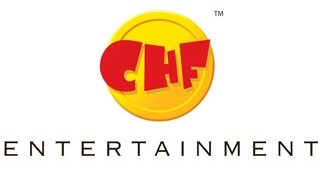 CHF ENTERTAINMENT ADDS NEW ANIMATED TV SERIES DAISY & OLLIE FEATURING JASON MANFORD TO ITS PRODUCTION SLATECHF Entertainment is welcoming new characters and content to its family with the launch of, “Daisy & Ollie”, an animated series for the pre-school audience, premiering exclusively on Cartoonito this October.Based on an original idea by Helen Brown and developed by CHF Entertainment with Executive Producer Jason Manford; Daisy & Ollie is a pre-school series encouraging young children to be curious and question the world around them. Given the average four-year old asks over 400 questions a day, these questions can range from the sublime to the ridiculous, from the serious to the silly… and everything in between. “Why don’t ducks wear rain coats?”, “Why do cats have whiskers?”, and “Whhhyyy do we have to go to bed?!” Daisy & Ollie, along with their out of the ordinary toys, Boo the Monkey and Whizzy the Robot, discover the answers to their questions! Daisy’s Daddy is a musician filling every episode with music and songs. He’s a bit of a joker with a dry sense of humour and often gets caught up in the children’s adventures! Jason Manford has been instrumental in the development of the show as Executive Producer alongside Helen Brown and writing many of the scripts, as well as being the voice of both ‘Daddy’ and ‘Whizzy the Robot’.Jason Manford said “It’s an absolute joy to work on ‘Daisy & Ollie’, and I was so eager to get involved knowing that I could finally make a show that my own kids could watch and enjoy. I spend so much time watching kid’s TV that I know what it’s like for adults to have to sit through shows that aren’t aimed at us. This show has something for everyone and you can all enjoy it together, like I will with my children.”Helen Brown added: “Creating and developing ‘Daisy & Ollie’ with the immensely talented team at CHF has been such a pleasure and I’m thrilled to be managing the project through the studio pipeline; it’s a dream come true! The show was inspired by my daughter Daisy, who asks me hundreds of varied and entertaining questions every day, which I think all parents will relate to. Whilst having educational value, it’s also fun and engaging with great scripting, beautiful designs and wonderful animation, all of which are key to making it an entertaining show. It’s been a fantastic privilege to see ‘Daisy & Ollie’ coming to life and the end result has exceeded all of my expectations!” Sean Gorman, Programming Director of Kids’ Channels UK, Turner, says “We’re happy to be launching the UK-produced ‘Daisy & Ollie’ on Cartoonito. Kids are so inquisitive and we think anyone who has spent any time at all with kids will be able to relate to the way this show conveys their funny and sometimes difficult questions. We think it’s important to encourage this curiosity when they’re growing up and ‘Daisy & Ollie’ is a great example of how a show can make every day learning into a great adventure.”The 52 x 7’ minute 2D episodes for the Pre-school audience is produced using Toon Boom technology at the CHF Studios in Wilmslow. Not only does the show have a very talented team behind it at CHF, but has attracted world class voice artists consisting of Jason Manford, Sarah Hadland and Claire Morgan who between them bring the characters to life. “It's great fun behaving like a child in the studio, I love it! Daisy's a great little character, inquisitive and lively like most little girls really. She's got a really special relationship with her Daddy, often turning the joke on him! We've got a great cast, it's a joy to do, there's lots of laughs!” said Sarah Hadland, who voices Daisy. Launching exclusively on Cartoonito this October, Daisy & Ollie promises to answer all of those difficult questions that children ask their parents! Claire Morgan added: “Children ask a lot of awkward questions…and often in public! I think Daisy & Ollie will help a lot of parents out with the answers. I play Ollie and also Boo the cheeky monkey. Ollie is a kind, thoughtful and smart little boy who asks lots of questions and Boo is an excitable monkey! Both characters are a lot of fun to play, in fact it's possibly the most fun you can have in a studio!”- END -For more information and images please contact Hannah Loney at CHF Entertainment on 07835 110598 | hannahloney@chfmedia.com NOTES TO EDITORS
About CHF Entertainment Ltd.CHF Entertainment Ltd. Is the production arm of CHF Media Group consisting of some of the most sought-after industry professionals and award winning animators. The CHF animation studio, based in Wilmslow, Cheshire, boasts a team of highly skilled and talented artists and animators. Their unrivalled experience in Animation Production ensures the highest level of quality of Family Entertainment produced in the UK. High quality Family Entertainment starts with the storytelling which is something upon which CHF prides itself. Childhood memories are full of wonderful stories and images of the shows children watched while growing up; it is now CHF’s turn and indeed CHF’s privilege to provide those childhood memories for both the next generation and many generations to come. About Cartoonito:Cartoonito is a playful and entertaining preschool network aimed at 3-6 year olds and their families. The channel has strong values of friendship and teamwork and encourages learning through play. The programming line-up includes hit animated favourites, Sesame Street, Fireman Sam, Bob the Builder, Masha and the Bear, Baby Looney Tunes, Little People and Molang. Cartoonito is operated by Turner, a Time Warner Company and is available as a dedicated television channel in the UK and Italy.www.cartoonito.co.ukCHF Enterprises Limited is a subsidiary of CHF Media Group. CHF Enterprises Limited is a Private Limited Company registered in England and Wales, registered number 8321672.  CHF Enterprises Limited is an Appointed Representative of Sapia Partners LLP, a firm which is authorised and regulated by the Financial Conduct Authority. 